Holy Cross Catholic Primary School 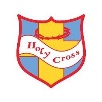 Relationships and Sex Education (RSE) Policy 2023-24In this policy the Governors and teachers, in partnership with pupils and their parents, set out their intentions about relationships and sex education (RSE). We set out our rationale for and approach to relationships and sex education in the school. Implementation and Review of Policy  Implementation of the policy took place after consultation with the Governors, the staff and parents in the summer term 2020.  This policy will be reviewed annually by the Head teacher, RSE Co-ordinator, the Governing Body and Staff. The next review date is September 2024.This policy is available on the school website or upon request from the school office. Defining Relationships Education (Primary)  The DfE guidance states that “children and young people need to know how to be safe and healthy, and how to manage their academic, personal and social lives in a positive way”. It is about what it means to be fully human, called to live in right relationships with self and others and being enabled to make moral decisions in conscience. In primary schools the focus should be on “teaching the fundamental building blocks and characteristics of positive relationships, with particular reference to friendships, family relationships, and relationships with other children and with adults.” RATIONALE ‘I HAVE COME THAT YOU MIGHT HAVE LIFE AND HAVE IT TO THE FULL’ (Jn.10.10)  We are involved in relationships and sex education precisely because of our Christian beliefs about God and about the human person. The belief in the unique dignity of the human person made in the image and likeness of God underpins the approach to all education in a Catholic school. Our approach to RSE therefore is rooted in the Catholic Church’s teaching of the human person and presented in a positive framework of Christian ideals. At the heart of the Christian life is the Trinity; Father, Son and Spirit in communion, united in loving relationship and embracing all people and all creation. As a consequence of the Christian belief that we are made in the image and likeness of God, gender and sexuality are seen as God’s gift, reflect God’s beauty, and share in the divine creativity. RSE, therefore, will be placed firmly within the context of relationship as it is there that sexuality grows and develops. Following the guidance of the Bishops of England and Wales and as advocated by the DFE (and the Welsh Assembly Government) RSE will be firmly embedded in the PSHE framework as it is concerned with nurturing human wholeness and integral to the physical, spiritual, emotional, moral, social and intellectual development of pupils. It is centred on Christ’s vision of being human as good news and will be positive and prudent, showing the potential for development, while enabling the dangers and risks involved be understanding and appreciating. All RSE will be in accordance with the Church’s moral teaching. It will emphasise the central importance of marriage and the family whilst acknowledging that all pupils have a fundamental right to have their life respected whatever household they come from. It will also prepare pupils for life in modern Britain. VALUES AND VIRTUES  Our programme enshrines Catholic values relating to the importance of stable relationships, marriage and family life. It also promotes those virtues which are essential in responding to the God’s call to love others with a proper respect for their dignity and the dignity of the human body. The following virtues will be explicitly explored and promoted: faithfulness, fruitfulness, chastity, integrity, prudence, mercy and compassion. AIM OF RSE AND THE MISSION STATEMENT  Our Mission Statement commits us to the education of the whole child (spiritual, physical, intellectual, moral, social, cultural, emotional) and we believe that RSE is an integral part of this education. Furthermore, our school aims state that we will create opportunities which enable each person to recognise a sense of their own worth and that of others. It is in this context that we commit ourselves: In partnership with parents and carers, to provide children and young people with a positive and prudent sexual education  which is compatible with their physical, cognitive, psychological, and spiritual maturity, and rooted in a Catholic vision of education and the human person. Objectives  To develop the following attitudes and virtues:  respect for the dignity of every human being – in their own person and in the person of others;  joy in the goodness of the created world and their own bodily natures; responsibility for their own actions and a recognition of the impact of these on others recognising and valuing their own sexual identity and that of others celebrating the gift of life-long, self-giving love;        recognising the importance of marriage and family life;  fidelity in relationships. To develop the following personal and social skills:  making sound judgements and good choices which have integrity, and which are respectful of the individual’s commitments;  loving and being loved, and the ability to form friendships and loving, stable relationships free from exploitation, abuse and bullying;  managing emotions within relationships, and when relationships break down, with confidence, sensitivity and dignity;  managing conflict positively, recognising the value of difference; cultivating humility, mercy and compassion, learning to forgive and be forgiven; developing self-esteem and confidence, demonstrating self-respect and empathy for others;  building resilience and the ability to resist unwanted pressures, recognising the influence and impact of the media, internet and peer groups and so developing the ability to assess pressures and respond appropriately; Outcomes Inclusion and differentiated learning  We will ensure RSE is sensitive to the different needs of individual pupils in respect to pupils’ different abilities, levels of maturity and personal circumstances; for example, their own sexual orientation, faith or culture and is taught in a way that does not subject pupils to discrimination. Lessons will also help children to realise the nature and consequences of discrimination, teasing, bullying and aggressive behaviours (including cyber-bullying), use of prejudice-based language and how to respond and ask for help. (In looking at these questions, it is important to draw links to the school’s inclusion policy).  Equalities Obligations The governing body have wider responsibilities under the Equalities Act 2010 and will ensure that our school strives to do the best for all of the pupils, irrespective of disability, educational needs, race, nationality, ethnic or national origin, pregnancy, maternity, sex, gender identity, religion or sexual orientation or whether they are looked-after children. Broad Content of RSE Module One: Created and Loved by God Module One: Created and Loved by God explores the individual. Rooted in the teaching that we are made in the image and likeness of God, it helps children to develop an understanding of the importance of valuing themselves as the basis for personal relationships. In these sessions, we explore: Key Stage One – that we are uniquely made by a loving God, that we have differences and similarities (including physical differences between boys and girls), key information about staying physically healthy, understanding feelings and emotions, including strong feelings such as anger, and the cycle of life from birth to old age. Lower Key Stage Two – understanding differences, respecting our bodies, puberty and changing bodies (recommended for Year 4+), strategies to support emotional wellbeing including practicing thankfulness, and the development of pupils understanding of life before birth. Upper Key Stage Two – appreciation of physical and emotional differences, a more complex understanding of physical changes in girl and boys bodies, body image, strong emotional feelings, the impact of the internet and social media on emotional well-being, a more nuanced and scientific understanding of life in the womb and how babies are made, and menstruation. Module Two: Created to Love Others Module Two: Created to Love Others explores the individual’s relationship with others. Building on the understanding that we have been created out of love and for love, this unit explores how we take this calling into our family, friendships and relationships, and teaches strategies for developing heathy relationships and keeping safe. This religious understanding is then applied to real-world situations relevant to the age and stage of the children: Key Stage One – In the Unit  ‘Personal Relationships’, children are taught to identify the Special People in their lives who they love and can trust, how to cope with various social situations and dilemmas, and the importance of saying sorry and forgiveness within relationships. In the Unit ‘Keeping Safe’, we explore the risks of being online by incorporating the ‘Smartie the Penguin’ resources from Childnet, the difference between good and bad secrets, and teaching on physical boundaries (incorporating the PANTS resource the NSPCC). Lower Key Stage Two – The sessions here help  children  to develop a more complex  appreciation  of  different  family structures and there are activities and strategies to help  them develop healthy relationships with family and friends;  here,  they are also taught simplified Cognitive Behavioural Therapy (CBT) techniques for managing thoughts, feelings and actions. Once again, for the ‘Keeping Safe’ unit, there are some excellent NSPCC resources, as well as teaching on bullying and abuse through a series of animated stories. Upper Key Stage Two – The sessions for UKS2 in the ‘Personal Relationships’ module aim to equip children with strategies for more complex experiences of relationships and conflict; this includes sessions that help children to identify and understand how to respond to spoken and unspoken pressure, the concept of consent and some practical demonstrations of this, and further teaching on how our thoughts and feelings have an impact on how we act. Module Three: Created to Live in Community Finally, Module Three: Created to Live in Community explores the individual’s relationship with the wider world.  Here we explore how human beings are relational by nature and are called to love others in the wider community through service, through dialogue and through working for the Common Good. In the first Unit, Religious Understanding, the story sessions help children to develop a concept of the Trinity. In subsequent sessions, we apply this religious understanding to real-world situations, such as the community we live in, and through exploring the work of charities which work for the Common Good. Parents and Carers  We recognise that parents and carers are the primary educators of their children. As a Catholic school, we provide the principal means by which the Church assists parents and carers in educating their children. Parents/carers will be informed by letter when the more sensitive aspects of RSE will be covered in order that they can be prepared to talk and answer questions about their children’s learning. Parents continue to have the right to withdraw their children from Sex Education except in those elements which are required by the National Curriculum science orders. Should parents wish to withdraw their children they are asked to notify the school by contacting the headteacher. The school will provide support by providing material for parents to help the children with their learning. We believe that the controlled environment of the classroom is the safest place for this curriculum to be followed. Please refer to the DfE guidance Page 17 for further details on the right to be excused from sex education (commonly referred to as the right to withdraw).   Balanced Curriculum  Whilst promoting Catholic values and virtues and teaching in accordance with Church teaching, we will ensure that pupils are offered a balanced programme by providing an RSE programme that offers a range of viewpoints on issues. Knowing about facts and enabling young people to explore differing viewpoints is not the same as promoting behaviour and is not incompatible with our school’s promotion of Catholic teaching. We will ensure that pupils have access to the learning they need to stay safe, healthy and understand their rights as individuals. Responsibility for teaching the programme  The PSHE co-ordinator with the head teacher has a general responsibility for supporting other members of staff in the implementation of this policy and will provide a lead in the dissemination of the information relating to RSE. However, all staff will be involved in developing the attitudes and values aspect of the RSE programme. They will be role models for pupils of good, healthy, wholesome relationships as between staff, other adults and pupils. They will also be contributing to the development of pupils’ personal and social skills. External Visitors  Our school will often call upon help and guidance from outside agencies and health specialists to deliver aspects of RSE. Such visits will always complement the current programme and never substitute or replace teacher led sessions. It is important that any external visitor is clear about their role and responsibility whilst they are in school delivering a session. Any visitor must adhere to our code of practice developed in line with CES guidance ‘Checklist for External Speakers to Schools.’ Health professionals should follow the school’s policies, minimising the potential for disclosures or inappropriate comments using negotiated ground rules and distancing techniques as other teachers would. They will ensure that all teaching is rooted in Catholic principles and practice. OTHER ROLES AND RESPONSIBILITIES REGARDING RSE  Governors  draw up the RSE policy, in consultation with parents and teachers;  ensure that the policy is available to parents;  ensure that the policy is in accordance with other whole school policies, e.g., SEN, the ethos of the school  and our Christian beliefs;  ensure that parents know of their right to withdraw their children;  establish a link governor to share in the monitoring and evaluation of the programme, including resources used;  ensure that the policy provides proper and adequate coverage of relevant National Curriculum science topics and the setting of RSE within PSHE. Head teacher  The Head teacher takes overall delegated responsibility for the implementation of this policy and for liaison with the Governing Body, parents, the Diocesan Schools’ Service and the Local Education Authority, also appropriate agencies. All Staff  RSE is a whole school issue. All teachers have a responsibility of care; as well as fostering academic progress they should actively contribute to the guardianship and guidance of the physical, moral and spiritual well-being of their pupils. Teachers will be expected to teach RSE in accordance with the Catholic Ethos of the school. Appropriate training will be made available for all staff teaching RSE. All staff have been included in the development of this policy and all staff should be aware of the policy and how it relates to them.  Relationship to other policies and curriculum subjects  This RSE policy is to be delivered as part of the PSHE framework. It includes guidelines about pupil safety and is compatible with the school's other policy documents: Antibullying Policy & Safeguarding Policy. Pupils with particular difficulties whether of a physical or intellectual nature will receive appropriately differentiated support in order to enable them to achieve mature knowledge, understanding and skills. Teaching methods will be adapted to meet the varying needs of this group of pupils. CHILDREN’S QUESTIONS  The governors want to promote a healthy, positive atmosphere in which RSE can take place. They want to ensure that pupils can ask questions freely, be confident that their questions will be answered, and be sure that they will be free from bullying or harassment from other children and young people. Controversial or Sensitive issues  There will always be sensitive or controversial issues in the field of RSE. These may be matter of maturity, of personal involvement or experience of children, of disagreement with the official teaching of the Church, of illegal activity or other doubtful, dubious or harmful activity. The governors believe that children are best educated, protected from harm and exploitation by discussing such issues openly within the context of the RSE programme. The use of ground rules, negotiated between teachers and pupils, will help to create a supportive climate for discussion. (See also Relationships Education, Relationships and Sex Education (RSE) and Health Education, Managing difficult questions, Page 23 for more detail) Some questions may raise issues which it would not be appropriate for teachers to answer during ordinary class time, e.g., where a child or young person’s questions hints at abuse, is deliberately tendentious or is of a personal nature. SUPPORTING CHILDREN AND YOUNG PEOPLE WHO ARE AT RISK   Children will also need to feel safe and secure in the environment in which RSE takes place. Effective RSE will provide opportunities for discussion of what is and is not appropriate in relationships. Such discussion may well lead to disclosure of a safeguarding issue. Teachers will need to be aware of the needs of their pupils and not let any fears and worries go unnoticed. Where a teacher suspects that a child or young person is a victim of or is at risk of abuse they are required to follow the school’s safeguarding policy and immediately inform the designated senior member of staff responsible. CONFIDENTIALITY AND ADVICE  All governors, all teachers, all support staff, all parents and all pupils must be made aware of this policy, particularly as it relates to issues of advice and confidentiality. All lessons, especially those in the RSE programme, will have the best interests of pupils at heart, enabling them to grow in knowledge and understanding of relationships and sex, developing appropriate personal and social skills and becoming appreciative of the values and attitudes which underpin the Christian understanding of what it means to be fully human. Pupils will be encouraged to talk to their parents/carers about the issues which are discussed in the programme. Teachers will always help pupils facing personal difficulties, in line with the school’s pastoral care policy. Teachers should explain to pupils that they cannot offer unconditional confidentiality, in matters which are illegal or abusive for instance. Teachers will explain that in such circumstances they would have to inform others, e.g., parents, head teacher, but that the pupils would always be informed first that such action was going to be taken. MONITORING AND EVALUATION  The RSE Co-ordinator will monitor the provision of the various dimensions of the programme by examining plans, schemes of work and samples of pupils work at regular intervals. The programme will be evaluated biannually by means of questionnaires / response sheets / needs assessment given to pupils, and / or by discussion with pupils, staff and parents. The results of the evaluation should be reported to these groups of interested parties and their suggestions sought for improvements. Governors will consider all such evaluations and suggestions before amending the policy. Governors remain ultimately responsible for the policy. 